ЗКО, Зелёновский район,  КГУ «Озёрновская ООШ Зелёновского РОО»Внеклассное мероприятие по истории Казахстана, посвященное 25-летию Независимости Республики Казахстан.Учитель истории: Жилич А. А., вторая категория. Цели: проверка и углубление знаний учащихся о главном национальном празднике страны – Дне Независимости Республики Казахстан.Задачи:     1. Развитие познавательного интереса учащихся к истории страны. 
    2. Развивать в детях ораторское мастерство, ответственность за коллектив, умение использовать полученные знания. Развитие речи учащихся и обогащение словарного запаса учащихся.
    3. Воспитание казахстанского патриотизма, гордости за историческое прошлое, настоящее и светлое будущее народов Казахстана, 
    Наглядность и оборудование: портрет президента, плакаты с изображением символов РК, презентация, задания.
Ход мероприятия:    Звучит Государственный Гимн.    Немало на свете невиданных стран,    Чудесных, богатых, красивых,    Но дорог сердцу лишь ты, Казахстан,    Давший мне жизнь и силы!    Ведь здесь проживает особый народ –    С открытой и щедрой душою,    И в дни изобилия, и в годы невзгод    Мы вместе, мы рядом  с тобою!
    Вступительное слово учителя.     Добрый день, уважаемые гости и участники нашего мероприятия! Сегодня у нас состоится мероприятие.  А для того, чтобы узнать, о чем пойдет речь, нужно сначала разгадать кроссворд.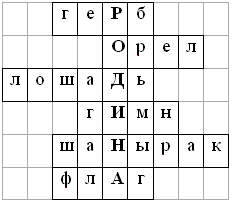 1) Один из символов Республики Казахстан. Он изображается на печатях, монетах.
2) Птица, изображенная на флаге Республики Казахстан. Символизирует свободу и независимость.
3) Средство передвижения кочевников.
4) Торжественная песня, символ государственного суверенитета. Исполняется в школах на линейках, на разных собраниях.
5) Основа герба, его сердце. Он символизирует очаг, семью.
6) Государственный символ, сине-голубое полотнище с золотым солнцем и орлом в центре.      По вертикали получилось слово «Родина».    Учитель: Самое прекрасное на свете — Родина. У каждого человека есть своя Родина. И каждый любит ее. Любит место, где он родился и живет. Любит свой родной язык, танцы, книги. Без Родины и без своего народа человек не может жить.     16 декабря 1991 года Верховный Совет принял Закон о независимости и государственном суверенитете Казахстана. Наша республика последней из стран бывшего  СССР приняла такой закон. Уже 25 лет наше государство известно во всём мире как суверенное и независимое. У нас сейчас состоится интеллектуальная игра. 
   Ученик 1:Сүйікті тұған ел
Шарықтап өсе бер
Ардақты ұл — қызы
Аззатық күреске
Бекініп бұған бел   Ученик 2:Бақытты ел — бұл Отан,
Бәріне мен иемін
Біздін Отан — ұлы Отан
Ұлы Отанды суйемін.Ученик 3:Ты прекрасна, о, Родина наша!
Необъятны просторы твои.
Горделивы высокие горы
И цветами прикрыты они.Ученик 4:Полноводны могучие реки,
Пышно в зелень одеты леса.
О, родной и любимый, земли и краса,
Сердцу нашему ты дорога.   Учитель: Ребята, встаньте, взявшись за руки, образуйте большой круг и назовите вашу ассоциацию со словом «Казахстан»  Ученики:Казахстан — это наше будущее
Казахстан — это свобода 
Казахстан — это солнечный свет
Казахстан — это крылья побед.     За двумя столами члены команд – представители от двух классов. Формируется две команды.
  Представление жюри (два человека). 
  Пятибалльная система подведения итогов игры.   
1-й тур. Разминка. «Родная земля — золотая колыбель». (1 балл)Вопрос — ответ, кто быстрее.Вопросы для 1-й команды:1. Кто считается отцом истории? (греческий историк Геродот).2. Наука, изучающая прошлое человека по древним источникам (археология).3. «Человек разумный», найденный в пещере во Франции (кроманьонец).4. Наука, изучающая происхождение народов, быт, обычай и традиции (этнография).5. Рисунки на скалах (петроглифы).6. Передвижное жилище кочевников (куйме).7. Древнекаменный век называется (палеолит).8. Состязание акынов (айтыс).9. В какую эпоху были изобретены лук и стрелы (мезолит).10. Новокаменный век называется (неолит).11. Где был найден Золотой человек? (в Иссыкском кургане).12. Государственные символы Республики Казахстан    (Флаг, герб,   гимн)13. Имя сакской царицы. (Томирис)14. Три великих бия Казахстана (Толе, Айтеке, Казыбек)15. Автор «Слов назидания» или «Книги слов». (Абай)16. Город, в котором находится Мавзолей Ахмеда Яссави. (Туркестан)17. Автор свода законов «Жеты Жаргы». (Тауке-хан)18. Казахский поэт-просветитель, открывший первое женское училище в Казахстане      (И. Алтынсарин).19. Основатели Казахского ханства  (Жанибек, Керей)20. Последний хан Казахского ханства (Кенесары Касымов).Вопросы для 2-й команды:1. Священная книга мусульман (Коран)2. Национальный головной убор невесты (Саукеле)3. Создатель кобыза, сказитель, композитор (Коркут)4. Первый казахский историк, автор книги «Тарих-и-Рашиди» (Дулати)5. Назовите число, месяц и год рождения президента (6 июля 1940г)? 
6. Поэт-бунтарь, соратник Исатая Тайманова  (Махамбет Утемисов)7. Автор замечательного произведения «Аз и Я» (О.Сулейменов)8. Когда была основана крепость Верный (1854 г.)9. Самая высокая гора Казахстана (Хан-Тенгри)10. Автор эпопеи «Путь Абая». (М.Ауэзов)11. Из какого города перенесли столицу в Астану? (Алматы)
12. Какие бывают источники, по которым работают историки? (вещественные, письменные).13. Жилище кочевников (юрта).14. Массовый падеж скота от бескормицы (джут).15. Национальный инструмент (домбра).16. Слово «тюрк» в переводе означает (воин).17. Музыкально-инструментальное произведение (кюй).18. Объединение людей, живущих вне своей исторической родины (диаспора).19. Что изучает, наука геральдика? (гербы)20. Животное, которая первая была одомашнена человеком (собака).
2-й тур. О ком идет речь? (1 балл)1. Его девиз по-персидски звучал «Расти варусти» (справедливость и сила) (Эмир Тимур)2. Его называли «ниспосланным Аллахом для свершения великих дел» (Абылай хан)3. Арабы его называли «бодающимся» (Сулу каган)4. За героические подвиги в борьбе с джунгарами в народе его назвали «Салкам» (Внушительный) (Жангир хан)5. Его называют «казахстанским соколом» (Талгат Бигельдинов)6. Он 12 лет мечтал осуществить свою детскую мечту. Она сбылась в сентябре 2015 года (Айдын Аимбетов)7. Его фамилия – самая известная казахская фамилия в мире. Его называют «промелькнувший метеор» (Шокан Уалиханов)8. Ему первому в Казахстане было присвоено звание «Лётчик – космонавт Казахстана» (Тохтар Аубакиров)9. В его переводе на казахском языке зазвучало «Письмо Татьяны к Онегину» (Абай Кунанбаев)10. Она является вице-премьером РК (Дарига Назарбаева)
     Учитель: Я думаю, ребята знают казахские пословицы и поговорки. Сейчас мы их проверим.    3-й тур. Собрать пословицы: (2 балла, 1 балл за скорость)   На столе разложены в разброс половинки пословиц. Нужно найти половинки пословиц. Задание оценивается за скорость и правильность.1 команда1. Одна у человека мать — …… (одна и Родина).2. Тот герой…… (кто за Родину горой).3. Для Родины своей…… (сил не жалей).4. Не будь сыном отца…… (а будь сыном народа).5. Если дружба велика, …. (значит Родина сильна). 2 команда
6. Родная земля — … (золотая колыбель). 
7. Человек без родины, … (что соловей без леса).8. От Родины веет теплом,… (а от чужбины холодом).
9.  «Все земли хороши….»                     (А своя всех лучше)10. И бедный дом отца родного милее нам …  (дворца чужого).11. Чем быть на чужбине султаном, лучше быть … (на родине подметкой).    Подсчет голосов 2-х туров.    Учитель рассказывает о страницах независимости РК (показ второй презентации)
Итоги 3-го тура (пословицы).    Слово жюри. 

  4-й тур. Полиглот. (3 балла: 1 балл за правильный сбор слова, 1 балл за перевод на казахский язык, 1 балл за перевод на английский язык)
   Даны анаграммы, составить слова из предложенных анаграмм, перевести их на казахский и английский языки. 
1) а р н о д (халык, folk); 2) г д у р (жолдас, friend) 
3) т ь м а (ана, mother);4) м о д (уй, house) 
5) н и д о р а (отан, motherland); 6) б л е х (нан, bread) 

5-й тур. «Это было недавно...» (5 баллов)
Нужно назвать события, соответствующим датам4 июня 1992 г.1 декабря 1991 г.10 декабря 1991 г.28 января 1993 г.30 августа 1995 г.16 декабря 1991 г.2 октября 1991 г.      6-й тур. «Всё на К»    Все предложенные слова начинаются с буквы К:В арабо-тюркском словаре это слово трактуется как «вольный», «скиталец». (казах)При нем численность казахов достигла одного миллиона человек (Касым хан)Зимнее пастбище (кыстау)Напиток из кобыльего молока (кумыс)Правитель государства в средневековом Казахстане (каган)Персидский царь, погибший в сакских степях (Кир)В 1710 году здесь  прошел общеказахский курултай (Каракумы)Последний казахский хан, выступивший против царской колонизации в середине 19 века (Кенесары)Музыкальное произведение без слов (кюй)Автор кюя «Сары Арка» (Курмангазы)Казахская национальная спортивная борьба (қазақша күрес)
  Итоги игры. Жюри подводит итоги. 
4. Заключение.     На этом заканчивается внеклассное мероприятие, посвященное Дню независимости РК. Невозможно охватить всю панораму прошлого, настоящего и будущего Казахстана на нашем небольшом внеклассном мероприятии. У нас ещё будет возможность неоднократно прикоснуться к живым истокам родной земли. Песня о Родине на казахском языке.    Наш сегодняшний урок подошел к концу. Мне очень хочется верить, что вы многое поняли и усвоили. Каждый человек, живущий на планете, испытывает чувство гордости за свою Родину, свой народ и страну, свою землю и историю. И нам сегодня стоит помнить о прошлом, знать настоящее, чтобы построить светлое будущее.Ученик 5: 
Отан – сенiн ата-анан, 
Отан – досын, бауырын. 
Отан – олкен, астанан, 
Отан – аудан, ауылын. Ученик 6: 
Отан – тарих, Отан – тiл, 
Жасаган елiн, ер халкын. 
Отан – олен, Отан – жыр, 
Котерген кокке ел данкын Ученик 7: 
Моя родина - это бескрайние степи, 
Это светлое небо над головой. 
Лучше этого места не найти на планете, 
Это рай, это дом, это край мой родной. Ученик 8: 
Моя родина – это просторы степные, 
На которых пасутся стада. 
Это реки, озера, пруды голубые, 
Близ которых растут города. 